    INDICAÇÃO Nº  2341/10“Recuperação da camada asfaltica na Rua João Ribeiro no bairro, Santa Rita de Cássia.”INDICA ao senhor Prefeito Municipal, na forma regimental, determinar ao setor competente que proceda à recuperação da camada asfaltica na Rua João Ribeiro no bairro Santa Rita de Cássia.                                              Justificativa:A referida rua encontra-se com camada asfaltica danificada, por tanto necessitando de reparos.Plenário “Dr. Tancredo Neves”, em 13 de agosto de 2010.DUCIMAR DE JESUS CARDOSO“KADU GARÇOM”-Vereador-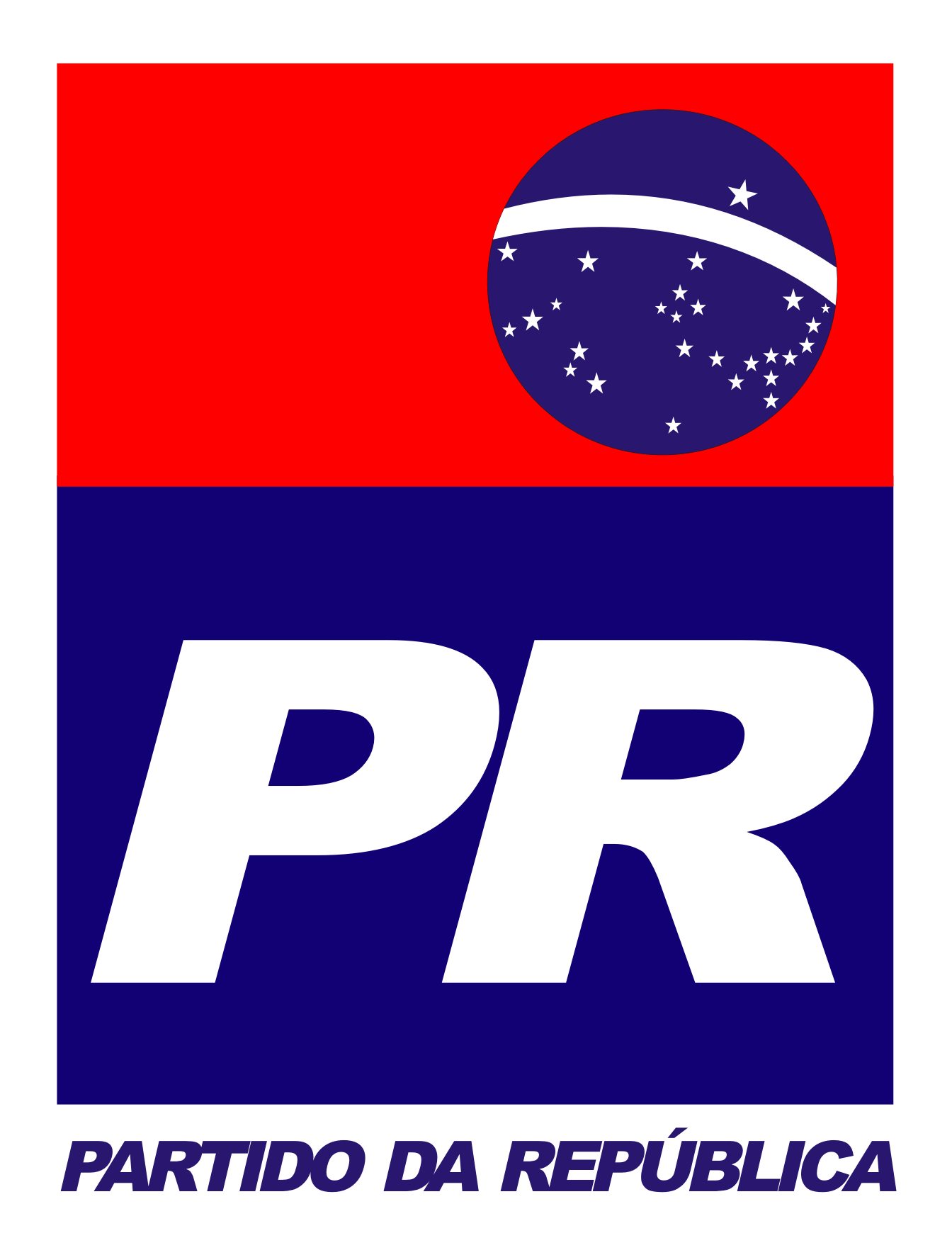 